SamfélagsþjónustuverkefniðA: Upplýsingar um „vinnuhópinn“Fjöldi meðlima er 4 til 6 og verkaskiptingin er þannig:Hópstjóri Tengill (er líka hópstjóri nr. 02)Ábyrgðamaður „kontakta“ sér um samskiptin við stofnunina og að þið gerið gagnÁbyrgðamaður FB samskipta – sér um að allir taki þáttÁbyrgðarmaður flutnings – þarf ekki að byggja á glærusafniÁbyrgðarmaður gagna –  að þið aflið traustra gagna, s.s. með djúpviðtölumB: TilgangurÖðruvísi verkefniFá aðra sýn á samfélagið„Leika“ manfræðing sbr. djúpviðtölinHjálpa til á vettvangiSýna frumkvæði og frumleika (sbr. sköpunargáfa)C: Val á viðfangsefni (Aðeins einn hópur fær að fara á hvern stað)RKI-fatasöfnunMæðrastyrksnefnd Fjölskylduhjálp Íslands – Aðeins einn hópur fær að fara þangaðSamhjálp – Aðeins einn hópur fær að fara þangaðVernd fangahjálpAnnað – sem dæmiÆskulýðsstarf kirkjunnarKFUM og KUnglingastarf íþróttafélagaFrístundaheimiliD: DagskráinHafa samband og semja um að koma í heimsóknHeimsókn + kynna sér starfsemina Heimsókn + gera gagn Undirbúa flutninginnFlutningur + rapportE: Frumkvæði, frumleiki og sköpunMunið að þið getið hækkað einkunn ykkar fyrir þetta verkefni með því t.d. að:Ná í frumlegar heimildirSýna frumleika varðandi „aðstoð“ á vettvangiSýna frumleika í að setja þessa stofnun í víðara samhengi í greinargerðinniSýna frumleika í umræðunni um þetta verkefni F: Tengsl við námsefniðÞið eigið að nota hugtök úr köflum 1 til 5 og annaðhvort samvirknikenningu eða átakakenningu.Dæmi um beitingu samvirknikenningar á Æskulýðsstarf þjóðkirkjunnar.Lykilspurningin. Hvaða tilgangi þjónar æskulýðsstarf þjóðkirkjunnar fyrir einstaklinginn og samfélagið?Hver er yfirlýst virkni æskulýðsstarfs þjóðkirkjunnar?SVAR = efla samkennd og trúarstyrkHver er dulin virkni æskulýðsstarfs þjóðkirkjunnar?SVAR = leggja rækt við helstu gildi samfélagsins og styðja einstakling 	   sem líður illaHver er skaðvirkni æskulýðsstarfs þjóðkirkjunnar?SVAR = Það gæti alið á andúð eða fordómum á öðrum trúarhópum og ýtt 	þar með undir átök við meðlimi þeirra.G: Uppskriftin varðandi umfjöllun um tiltekna stofnunHver er saga hennar?, Hvert er markmiðið með starfseminni? og Hvaða tilgangi þjónar hún fyrir samfélagið okkar? Þið þurfið að afla ykkur upplýsinga um þessa stofnun, t.d. á heimasíðu hennar og með því að „gúgla“ hana.Þið þurfið að setja ykkur í samband við tiltekinn starfsmann hennar (kennari gefur þær upplýsingar) vegna væntanlegrar heimsóknar. Æskilegt er að sá sem þið hafið samband við fái  tölvupóstfang kennarans þá getur hann haft samband við kennarann ef hann þarf þess.Þið þurfið að heimsækja þessa stofnun a.m.k.tvisvar sinnum til að fá sem gleggsta innsýn í starfsemi hennar og hjálpa til eða gera gagn.Þið þurfið að tala við: (i) yfirmann, (ii) starfsmann og (iii) helst einhverja sem nýta sér þjónustu þessarar stofnunar. Tilgangurinn er að fá sem gleggsta innsýn í starfsemi hennar.Þið þurfið að gera glögga lýsingu á vettvangi, t.d. með því að taka myndir.Þið þurfið að vera dugleg að ræða um þetta verkefni á FB til að fá sem gleggsta mynd af þessari stofnun.Þið þurfið að skila „greinargerð“, flytja málstofu um stofnunina ykkar og skila „rapporti“.  Frumkvæði, frumleiki og gagnrýnin hugsun mun hækka einkunn fyrir þetta verkefni.Ef þið skilið dagbókarfærslum/vangaveltum sem tengjast þessu verkefni þar til þið hafið klárað málstofuna mun það hækka einkunn ykkar.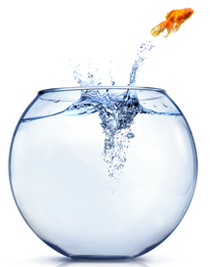 